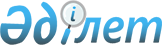 "Уақытша теңгерімдеу төлемақысын есептеу және төлеу қағидаларын бекіту туралы" Қазақстан Республикасы Ұлттық экономика министрінің міндетін атқарушының 2023 жылғы 26 қаңтардағы № 11 бұйрығына өзгеріс енгізу туралыҚазақстан Республикасы Ұлттық экономика министрінің 2023 жылғы 26 мамырдағы № 83 бұйрығы. Қазақстан Республикасының Әділет министрлігінде 2023 жылғы 29 мамырда № 32603 болып тіркелді
      БҰЙЫРАМЫН:
      1. "Уақытша теңгерімдеу төлемақысын есептеу және төлеу қағидаларын бекіту туралы" Қазақстан Республикасы Ұлттық экономика министрінің міндетін атқарушының 2023 жылғы 26 қаңтардағы № 11 бұйрығына (Нормативтік құқықтық актілерде мемлекеттік тіркеу тізілімінде № 31793 болып тіркелген) мынадай өзгеріс енгізілсін:
      4-тармақ мынадай редакцияда жазылсын:
      "4. Осы бұйрық алғашқы ресми жарияланған күнінен кейін күнтізбелік он күн өткен соң қолданысқа енгізіледі және 2022 жылғы 1 қаңтардан бастап туындаған құқықтық қатынастарға қолданылады.". 
      2. Қазақстан Республикасы Ұлттық экономика министрлігінің Табиғи монополияларды реттеу комитеті Қазақстан Республикасының заңнамасында белгіленген тәртіппен осы бұйрықты Қазақстан Республикасының Әділет министрлігінде мемлекеттік тіркеуді және оны Қазақстан Республикасы Ұлттық экономика министрлігінің интернет-ресурсында орналастыруды қамтамасыз етсін.
      3. Осы бұйрықтың орындалуын бақылау жетекшілік ететін Қазақстан Республикасының Ұлттық экономика вице-министріне жүктелсін.
      4. Осы бұйрық алғашқы ресми жарияланған күнінен кейін күнтізбелік он күн өткен соң қолданысқа енгізіледі.
      "КЕЛІСІЛДІ"
      Қазақстан Республикасының
      Индустрия және инфрақұрылымдық
      даму министрлігі
					© 2012. Қазақстан Республикасы Әділет министрлігінің «Қазақстан Республикасының Заңнама және құқықтық ақпарат институты» ШЖҚ РМК
				
      Қазақстан РеспубликасыҰлттық экономика министрі

А. Куантыров
